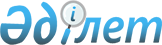 Об определении перечня должностей специалистов в области здравоохранения, социального обеспечения, образования, культуры и спорта, являющихся гражданскими служащими и работающих в сельской местности
					
			Утративший силу
			
			
		
					Постановление акимата Денисовского района Костанайской области от 15 мая 2020 года № 89. Зарегистрировано Департаментом юстиции Костанайской области 15 мая 2020 года № 9191. Утратило силу постановлением акимата Денисовского района Костанайской области от 11 мая 2021 года № 98
      Сноска. Утратило силу постановлением акимата Денисовского района Костанайской области от 11.05.2021 № 98 (вводится в действие по истечении десяти календарных дней после дня его первого официального опубликования).
      В соответствии с пунктом 9 статьи 139 Трудового кодекса Республики Казахстан от 23 ноября 2015 года, статьей 31 Закона Республики Казахстан от 23 января 2001 года "О местном государственном управлении и самоуправлении в Республике Казахстан" акимат Денисовского района ПОСТАНОВЛЯЕТ:
      1. Определить перечень должностей специалистов в области здравоохранения, социального обеспечения, образования, культуры и спорта, являющихся гражданскими служащими и работающих в сельской местности, согласно приложению к настоящему постановлению.
      2. Признать утратившим силу постановление акимата "Об определении перечня должностей специалистов в области здравоохранения, социального обеспечения, образования, культуры, спорта и ветеринарии, являющихся гражданскими служащими и работающих в сельской местности, для которых устанавливаются повышенные не менее чем на двадцать пять процентов должностные оклады и тарифные ставки по сравнению с окладами и ставками гражданских служащих, занимающихся этими видами деятельности в городских условиях" от 29 марта 2018 года № 58 (опубликовано 29 апреля 2018 года в Эталонном контрольном банке нормативных правовых актов Республики Казахстан, зарегистрировано в Реестре государственной регистрации нормативных правовых актов за № 7720).
      3. Государственному учреждению "Отдел экономики и финансов акимата Денисовского района" в установленном законодательством Республики Казахстан порядке обеспечить:
      1) государственную регистрацию настоящего постановления в территориальном органе юстиции;
      2) размещение настоящего постановления на интернет-ресурсе акимата Денисовского района после его официального опубликования.
      4. Контроль за исполнением настоящего постановления возложить на курирующего заместителя акима района.
      5. Настоящее постановление вводится в действие по истечении десяти календарных дней после дня его первого официального опубликования. Перечень должностей специалистов в области здравоохранения, социального обеспечения, образования, культуры и спорта, являющихся гражданскими служащими и работающих в сельской местности
      1. Должности специалистов в области здравоохранения:
      1) руководитель районной больницы;
      2) заместитель руководителя государственного учреждения и государственного казенного предприятия районного значения;
      3) руководители отделения государственного учреждения и государственного казенного предприятия районного значения;
      4) врачи всех специальностей;
      5) акушер (ка);
      6) диетическая сестра;
      7) зубной врач (дантист);
      8) медицинская (ий) cестра/брат;
      9) специалист общественного здравоохранения (статистик);
      10) лаборант (медицинский);
      11) провизор (фармацевт);
      12) специалист психолог;
      13) рентгенолаборант;
      14) социальный работник;
      15) фельдшер;
      16) медицинский регистратор.
      2. Должности специалистов в области социального обеспечения:
      1) руководитель Центра занятости населения района;
      2) заведующий отделением надомного обслуживания, являющийся структурным подразделением организации районного значения;
      3) консультант по социальной работе центра занятости населения;
      4) специалист структурного подразделения центра занятости;
      5) социальный работник по оценке и определению потребности в специальных социальных услугах;
      6) социальный работник по уходу за престарелыми и инвалидами;
      7) социальный работник по уходу за детьми-инвалидами и инвалидами старше 18 лет с психоневрологическими заболеваниями;
      8) специалист по социальной работе.
      3. Должности специалистов в области образования:
      1) руководитель государственного учреждения и государственного казенного предприятия районного значения (кроме малокомплектной школы, дошкольной организаций образования, методического кабинета (центра));
      2) заместитель руководителя государственного учреждения и государственного казенного предприятия районного значения (кроме малокомплектной школы);
      3) руководитель государственного учреждения и государственного казенного предприятия районного значения: малокомплектной школы, дошкольной организаций образования, методического кабинета (центра);
      4) заместитель руководителя государственного учреждения и государственного казенного предприятия районного значения: малокомплектной школы;
      5) руководитель отдела государственного учреждения и государственного казенного предприятия районного значения;
      6) учителя всех специальностей организаций дошкольного, начального, основного среднего, общего среднего образования, специальных (коррекционных) и специализированных организаций образования, в том числе учитель-логопед, преподаватель-организатор начальной военной подготовки, педагог-психолог организаций образования, реализующих общеобразовательные учебные программы начального, основного среднего и общего среднего образования;
      7) вожатый;
      8) воспитатель;
      9) методист (основных служб);
      10) инструктор по физкультуре (основных служб);
      11) музыкальный руководитель (основных служб);
      12) педагог дополнительного образования;
      13) педагог-психолог (за исключением педагог-психолога организаций образования, реализующих общеобразовательные учебные программы начального, основного среднего и общего среднего образования);
      14) социальный педагог;
      15) медицинская (ий) сестра (брат);
      16) руководитель (заведующий) библиотекой;
      17) библиотекарь;
      18) хореограф (основных служб);
      19) культорганизатор;
      20) методист методического кабинета (центра).
      4. Должности специалистов в области культуры:
      1) руководитель государственного учреждения и государственного казенного предприятия районного значения;
      2) заместитель руководителя государственного учреждения и государственного казенного предприятия районного значения;
      3) руководитель отдела государственного учреждения и государственного казенного предприятия районного значения;
      4) аккомпаниатор;
      5) библиограф;
      6) библиотекарь;
      7) культорганизатор (основных служб);
      8) методист всех наименований (основных служб);
      9) музыкальный руководитель;
      10) художественный руководитель государственного учреждения и государственного казенного предприятия районного значения;
      11) хореограф;
      12) звукорежиссер;
      13) инженер всех наименований (основных служб);
      14) художники всех наименований (основных служб);
      15) учителя казахского, английского языков.
      5. Должности специалистов в области спорта:
      1) руководитель государственного учреждения и государственного казенного предприятия районного значения;
      2) заместитель руководителя государственного учреждения и государственного казенного предприятия районного значения;
      3) медицинская (ий) сестра/брат (специализированная (ый);
      4) тренер;
      5) тренер-преподаватель;
      6) методист.
					© 2012. РГП на ПХВ «Институт законодательства и правовой информации Республики Казахстан» Министерства юстиции Республики Казахстан
				
      Аким Денисовского района 

Б. Нургалиев
Приложение
к постановлению акимата
от 15 мая 2020 года
№ 89